2016年9月4日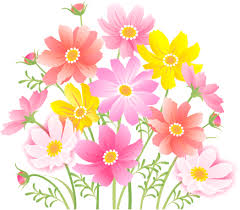 2016年高幡教会「秋祭り」出店について高幡教会「秋祭り」を10/2（日）に開催いたします。出店希望の方は、下記申込書を9月18日（日）までに、受付または泉までご提出下さい。出店は、活動グループ、有志を問いませんが、収益は基本的にエレベーター建設資金のための献金とさせて頂きます。また、今年は前庭が使用できないため聖堂にて行いますので、火気、電気の使用などはご相談の上とさせて下さい。9/18、および9/25、9時ミサ後に打ち合わせを行いますので、必ずご出席下さい。以上、どうぞよろしくお願いいたします。高幡教会信徒会委員長　島　　まり秋まつり担当　　泉　塩子※メールの場合は、下記内容を泉までお知らせ下さい。　送付先： shioko-lucia@jcom.zaq.ne.jp---------------------------------------きりとり------------------------------------※9/18（日）9時ミサまでにお持ちください。2016年　高幡教会「秋祭り　（10/2（日））　出店計画書＜お願い＞　当日、会計報告（用紙をお渡しします）をお願いします。ご不明の点は泉までお尋ね下さい。グループ/有志名代表者氏名・連絡先出店内容当日の設営に必要な什器など備　考